   Use the following information to determine where pelicans living on Gunnison Island go to forage. Use the information in the table to determine the places that the following six pelicans went to for food. Types of Fish in Freshwater Locations Images of FishImage Sources:  https://www.nps.gov/media/photo/gallery.htm?id=62047290-155D-451F-67600E347A2E22DF, http://www.bigfishtackle.com/, http://fieldguide.mt.gov/speciesDetail.aspx?elcode=AFCJB13020, https://commons.wikimedia.org/wiki/File:Bonneville_Cutthroat_Trout_(6878987882).jpg, http://www.americanfishes.com/, http://staff.royalbcmuseum.bc.ca/2015/01/12/who-will-know-where-loaches-go/  Regurgitated Food Pile #1: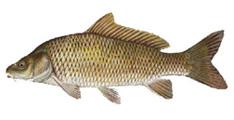 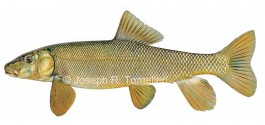 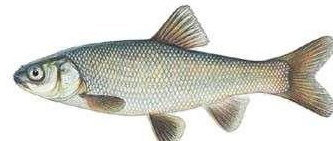 Regurgitated Food Pile # 2: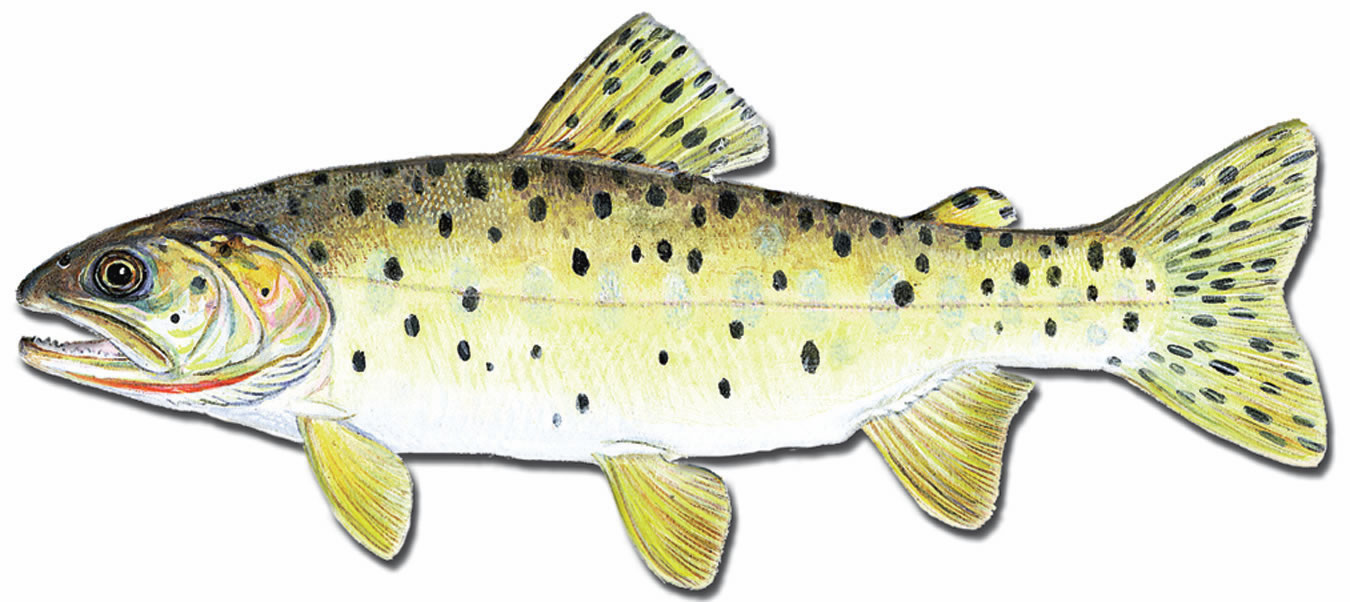 Regurgitated Food Pile # 3: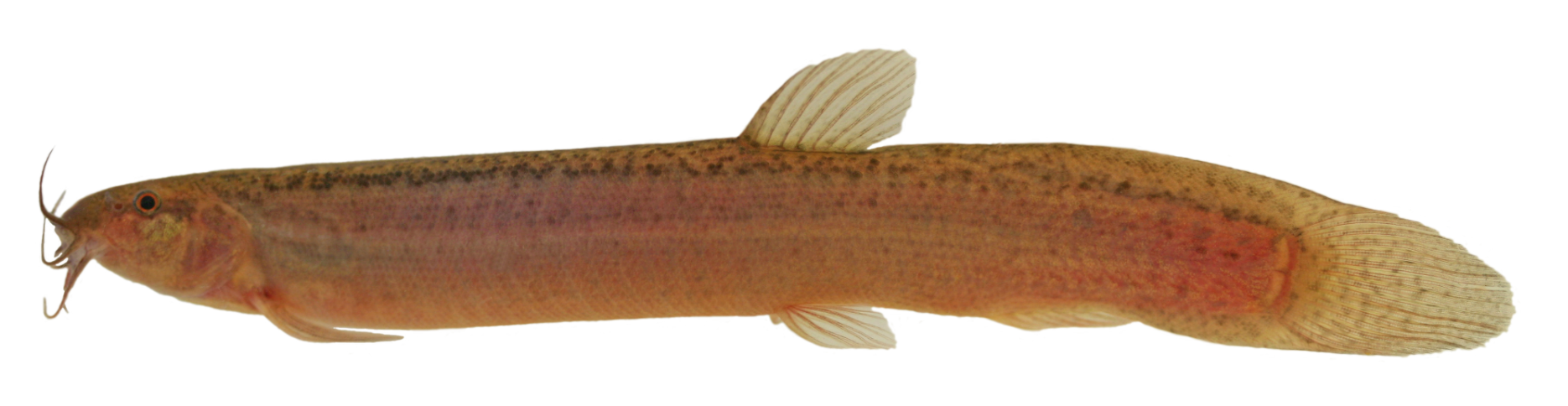 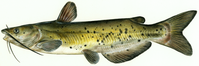 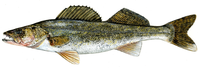 Regurgitated Food Pile # 4: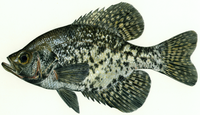 Regurgitated Food Pile # 5: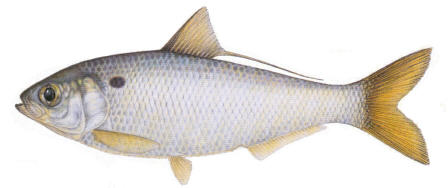 Regurgitated Food Pile # 6:Key:Pile #1: Utah LakePile #2: Strawberry LakePile #3: Farmington BayPile #4: Utah LakePile#5: Bear RiverPile#6: Bear RiverLocationType of FishBear River Migratory Bird Refugecarp, gizzard shad, crappie, chubFarmington Baycatfish, walleye, bass, weather loach, carpStrawberry Reservoir sucker, chub, cutthroat troutUtah Lakecatfish, carp, sucker, bass, crappie, chub, walleyebass     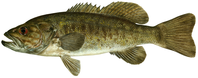 gizzard shad    carp    sucker    catfish     cutthroat trout    chub     walleye   crappie        weather loach